                       Baked Ravioli					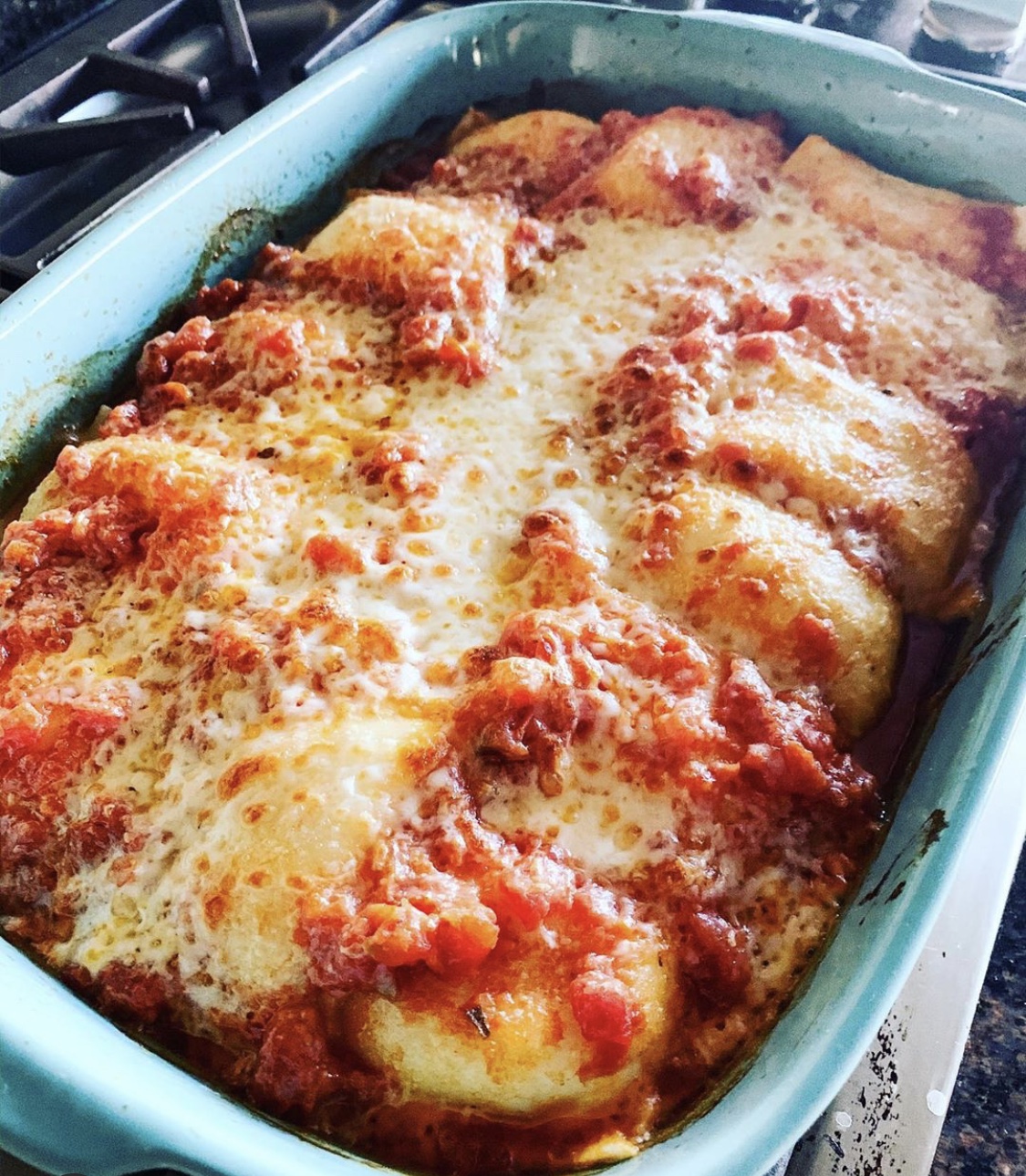 @atavolayyc  @a_tavolayyc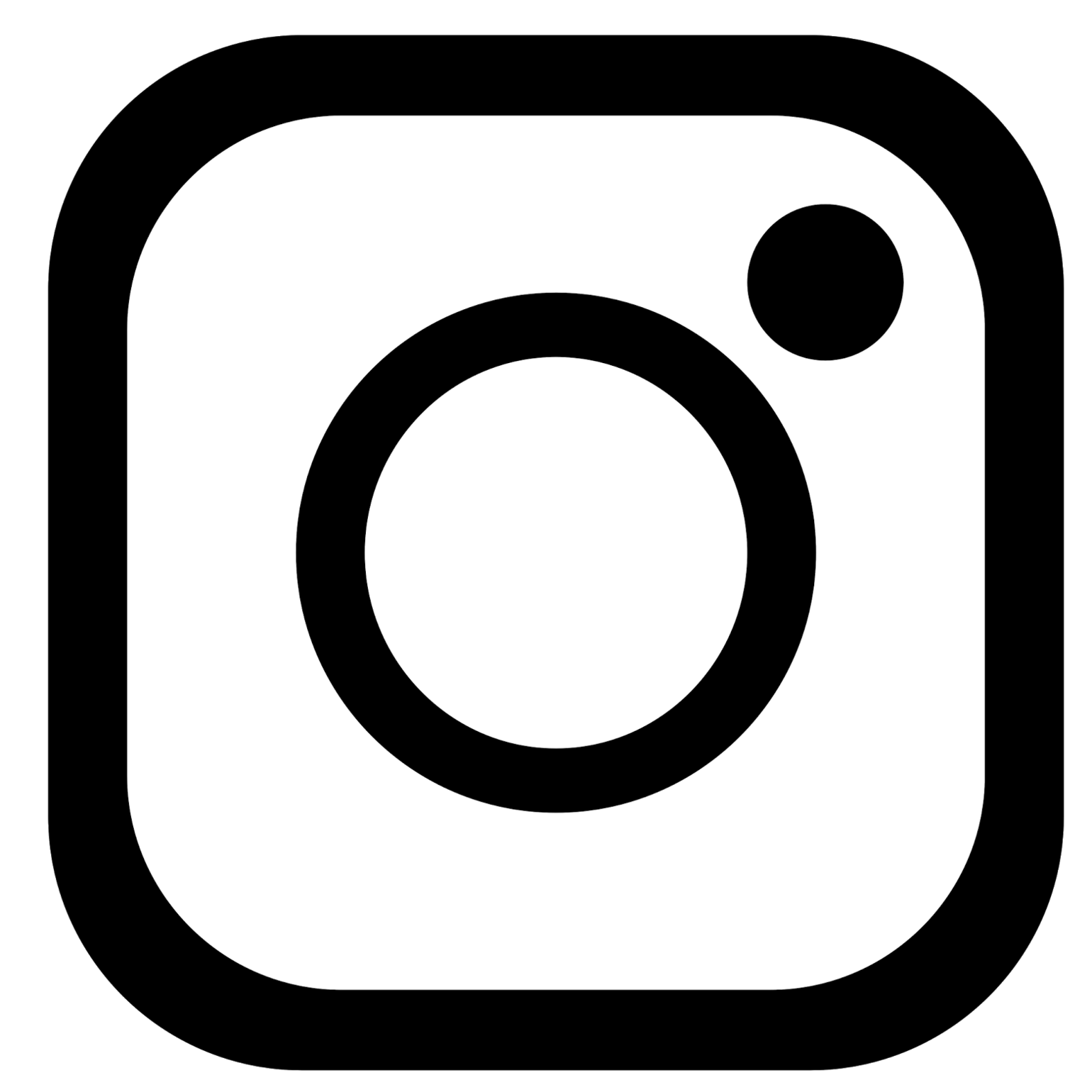 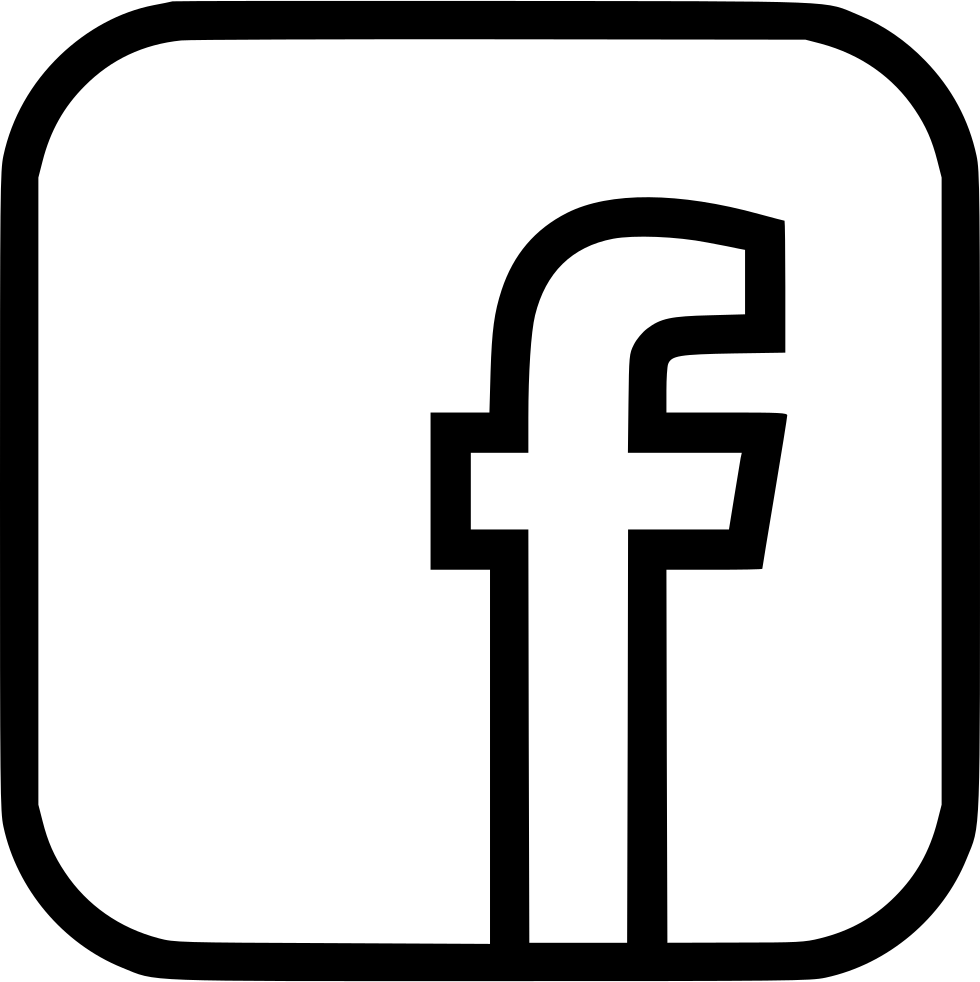 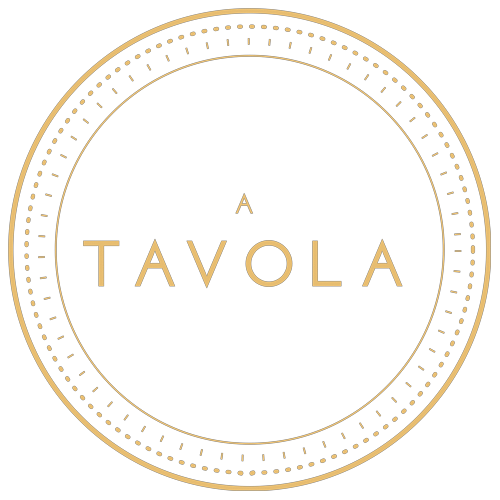 1 Package frozen ravioli2-3 cups prepared red sauce1 cup shredded mozzarella1/4 cup grated parmesan ​Preheat the oven to 350. Prepare a 9 x 13 baking dish.Bring a large pot of water to a boil. Once the water has boiled, add a generous pinch of salt to the water then add the pasta and cook half the amount of time according to the package instructions.​Drain the pasta. Place a layer of ravioli at the bottom of the prepare baking dish try not to overlap. Laddle 1 cup of red sauce on top, sprinkle with 1/2 mozzarella and 1/2 parmesan. Layer ravioli one more time.Cover and bake for 30 minutes. Uncover and bake or broil for 5 minutes. ​